BoliviaBoliviaBoliviaBoliviaFebruary 2027February 2027February 2027February 2027SundayMondayTuesdayWednesdayThursdayFridaySaturday123456Feast of the Virgin of Candelaria78910111213Shrove MondayShrove Tuesday141516171819202122232425262728NOTES: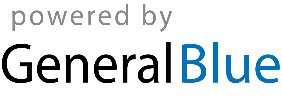 